Letter to Parents/Guardians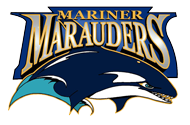 Dear Parents/Guardians,On behalf of the staff and faculty here at Mariner High School, I would like to welcome you and your student to the World Language Department! I am so excited to have your child in my Spanish class this year; it will be a positive and educational experience for both of us!Learning a foreign language is a crucial skill. Not only does it mean your child will be able to speak a foreign language, but it means that they are learning about and appreciating other cultures, activating more sections of the brain that will help with other areas in school, and--believe it or not-- understanding English better than they ever have before. Even if your child does not plan to use this language in his/her future careers, the skills and attitudes he/she develops from learning a foreign language will be carried with him/her throughout life. For those of you who are new to Mariner High School, here is a bit about me. I am originally from Minden, NV. I graduated from Bothell High School, and then moved on to receive my Bachelors in Spanish Teaching with Music and Aerospace Studies Minors from Central Washington University. I served as an officer in the United States Air Force for six years before going back to school to get my teaching endorsement in Music and start my Master’s Degree in Education at CWU as well. I have had the awesome opportunity to live in several parts of the world including Jordan and Spain. Throughout the year, I will be in contact with you about events, field trips, or announcements relating to this Spanish class. A lot of this information can be found on my website: griffinmeganvefc416.weebly.com  Please fill out the form below. Keep the top half for records, and have your child return the form with your signature on it to me. Again, I want to keep parents involved in their child’s learning as much as possible, so please, if you have any questions or concerns, feel free to contact me by email or phone. Very Respectfully,Megan GriffinSpanish TeacherMariner High SchoolEmail: griffinme@cwu.eduPhone: 425-328-8240Student Name:                                                        Language(s) Spoken at Home:                         English-Speaking Adult at Home?:   Y/NPreferred Method of Communication (Circle One):  Phone     Email    Other: Signature:                                                                        Date: